Муниципальное  автономное  дошкольное образовательное учреждение центр развития ребенка – детский сад № 18города Кропоткин муниципального образования Кавказский районРодительское собрание в инновационной форме  по теме:«Возрастные особенности детей 5-6 лет  начало учебного года».Группа «Мотылек», 9 сентября 2015г. Воспитатели: Василенко Н.А., Гребенюк С.Н. и инструктор по физической культуре: Дразкова Е. В.Родительское собрание  в инновационной форме по теме: «Возрастные особенности детей 5-6 лет. Начало учебного года». Цели: ознакомление родителей воспитанников с возрастными особенностями детей старшей группы (5-6 лет); задачами воспитания и обучения; особенностями и условиями образовательной работы в старшей группе; целями и задачами дошкольного образовательного учреждения на предстоящий учебный год. Ознакомление родителей с работой платных кружков. Предоставить информацию о проведении НОД по физической культуре. Показать значимость физических упражнений и зарядки через комплекс упражнений, проведенный вместе с родителями. Познакомить родителей с новым НОД по обучению грамоте, со звуковой культурой речи. Провести игру «Охотники на звуки». Дать рекомендации, памятки. Выбор родительского комитета.Ход мероприятия:Родители рассаживаются полукругом. Воспитатель: Василенко Н.А.: Здравствуйте, уважаемые родители! Мы очень рады вас видеть! Поздравляем вас с переходом в следующую возрастную группу, старшую. Поздравляем с началом учебного года. Далее воспитатель информировал родителей о режиме дня группы, о содержании образовательного процесса в соответствии с реализуемой образовательной программой «Детство», о расписании занятий, об образовании дополнительных образовательных услуг ( с 1 октября 2015г.). Более подробно остановилась на новом разделе, появившемся в старшей группе: Обучение грамоте. Познакомила с целями: формирование знания о словесном составе речи; знакомство с термином «слово». Упражнять в выделении предложений из текста и составлении рассказа из небольших предложений. Формировать умение делить на слоги двухсложные слова, называть слова с заданным количеством слогов. Формировать умение находить звук. Закрепление умения самостоятельно находить слова с заданными звуками,  расположенными в любой части слова. Формировать умения слушать и слышать, давать обоснованные ответы на вопросы педагога. Провела игру «Ответь предложением» - воспитатель бросает родителям мяч и говорит слово «кошка», а родители должны придумать  и сказать предложение, бросить мяч назад:  (Кошка ловит мышей. Кошка вылизывает котят. Кошка лакает молоко).  Такая же игра была проведена с детьми нашей группы и хочу сказать, что дети придумали больше предложений про кошку и собаку.Провела игру «Охотники на звуки».  Игра прошла также с мячом. Родителям предлагались следующие задания: назови слово на звуки  М, П. назвать слово, чтобы звуки  О, У были  в середине слова, а звуки Н, Р – в конце слова. Назови «сладкие» и «пушистые» слова. Игра вызвала бурю эмоций у родителей. Большинство не представляли, что их дети могут справиться с такими сложными заданиями.Воспитатель: Гребенюк С.Н. познакомила родителей с возрастными особенностями детей 5-6 лет.Все больший интерес ребенка 5 лет направлен на сферу взаимодействий между людьми. Оценки взрослого подвергаются критическому анализу и сравниваются со своими собственными. К этому периоду жизни у ребенка накапливается достаточно большой запас знаний, который продолжает пополняться. Ребенок стремится поделиться своими знаниями с окружающими, сверстниками, что способствует появлению познавательной мотивации в общении. Появляется интерес к математике, чтению. Ребенок уже может запомнить что-либо целенаправленно. Развивается самоинструктирование, которое помогает ребенку заранее организовать свое внимание на предстоящей деятельности. Старший дошкольник способен различать весь спектр человеческих эмоций, у него появляются устойчивые чувства и отношения. Формируются «высшие чувства».Интеллектуальные: любопытство, любознательность, чувство юмора, удивление.Эстетические: чувство прекрасного, чувство героического.Моральные:  чувство гордости, стыда и дружбы.Достаточно часто в этом возрасте у детей появляется такая черта, как «лживость»,т.е. целенаправленное искажение истины. Развитию этой черты способствует нарушение детско-родительских отношений, когда близкий человек чрезмерной строгостью или негативным отношением блокирует развитие у ребенка позитивного самоощущения, уверенности в своих силах.  И чтобы оградить  себя от нападок, ребенок начинает придумывать оправдание своим оплошностям, перекладывает вину на других. Нравственное развитие старшего дошкольника напрямую зависит от степени участия в нем взрослого, так как именно в общении со взрослым ребенок узнает, осмысливает нравственные нормы и правила.В 5-6 лет ребенок как губка впитывает всю познавательную  информацию. Научно доказано, что в этом возрасте человек запоминает столько материала, сколько он не запомнит потом никогда в жизни. Лучшим способом получения научной информации является чтение детской энциклопедии, где доступным для ребенка языком описываются любые сведения об окружающем мире.  Этот период называют сензитивным: чувствительным для развития всех познавательных процессов: внимания, восприятия, мышления, памяти, воображения. Для их развития используют более усложненный игровой материал. Воспитатель познакомила родителей с такими играми: «Палочки Кюизенера», «блоки Дьенеша», «кубики Никитина», «Танграм», «Логическая мозаика» и другие.Дала советы родителям, как подготовить ребенка  к школе, с чего начинать:Развивать настойчивость, трудолюбие, доводить дело до конца.Формировать мыслительные способности, загадывать загадки, составлять их вместе, проводить опыты.Не давать ребенку готовых ответов, заставлять его размышлять, исследовать.Беседуйте о прочитанных книгах.Важно, чтобы ребенок умел слышать звуки слова, осознавать его звуковой состав.Родителям были предложены памятки: «Памятка для родителей детей старшего дошкольного возраста по формированию у ребенка дисциплинированного поведения на улице, соблюдение им правил безопасности», «Правила внутреннего распорядка дня для родителей», «Агрессивное поведение детей».Инструктор по физической культуре: Дразкова Е.В. познакомила родителей с проведением занятий по физической культуре, с техникой безопасности во время занятий. Предложила родителям назвать факторы, способствующие укреплению здоровья ребенка. Провела игру «Ромашка», родители отрывали лепесток и говорили, чтобы мой ребенок был здоров надо:проводить гигиенические процедуры;делать утреннюю зарядку;правильно питаться;соблюдать режим дня;много гулять;заниматься спортом;закаливающие процедуры;употребление витаминов.Также с родителями был проведен комплекс упражнений, направленный на укрепление осанки и на предупреждение развития плоскостопия. Дразкова Е.В. познакомила родителей с работой своего кружка «Оздоровительная гимнастика», предложила памятки по здоровому образу жизни.В конце собрания  был выбран родительский комитет в составе трех человек. Как итог собрания было проведено упражнение «Пожелание»: родители по очереди  высказали свои пожелания и добрые слова на новый учебный год.Литература:С.В. Чиркова Родительские собрания в детском саду. Старшая группа. - М.: ВАКО,2014.О.Л. Зверева Родительские собрания в ДОУ: метод. пособие – М.: Айрис – пресс, 2009.Отчет о проведении нетрадиционного  родительского собрания в инновационной форме «Возрастные особенности детей 5-6 лет»  в группе «Мотылёк»    09.09.2015Воспитатели: Василенко Н.А., Гребенюк С.Н.Инструктор физической культуры: Дразкова Е.В.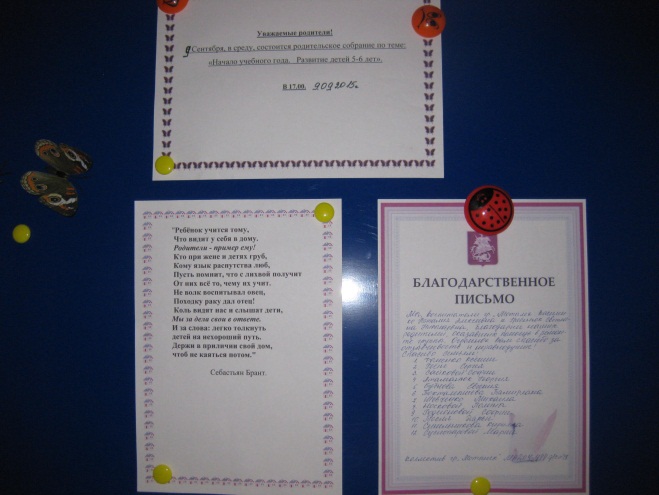 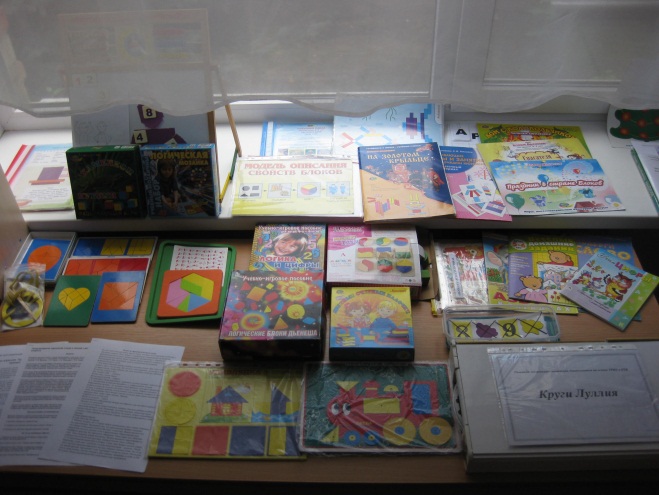 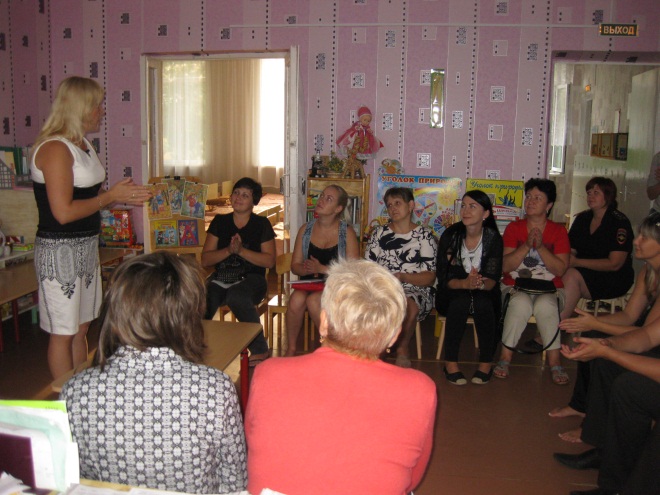 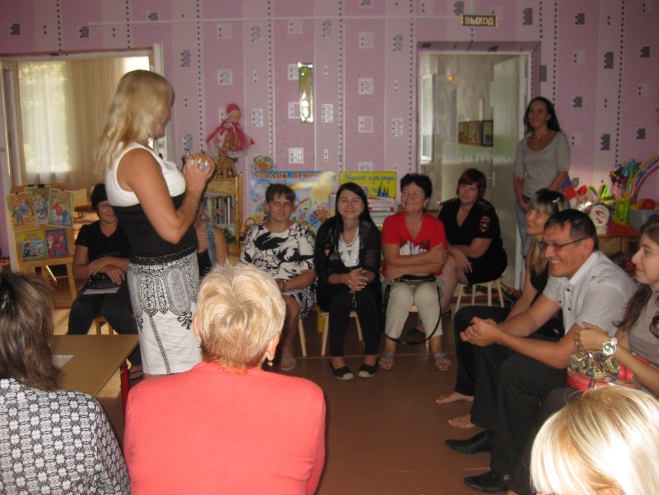 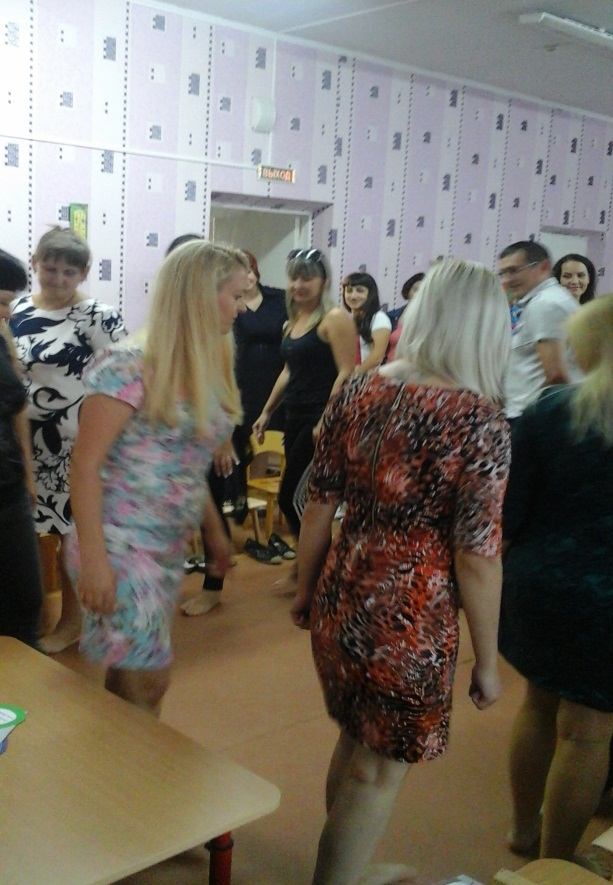 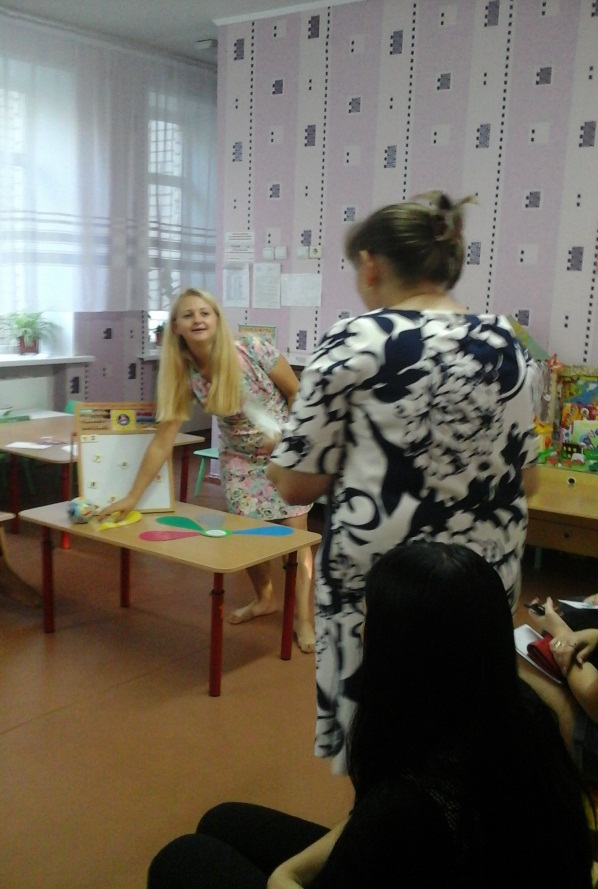 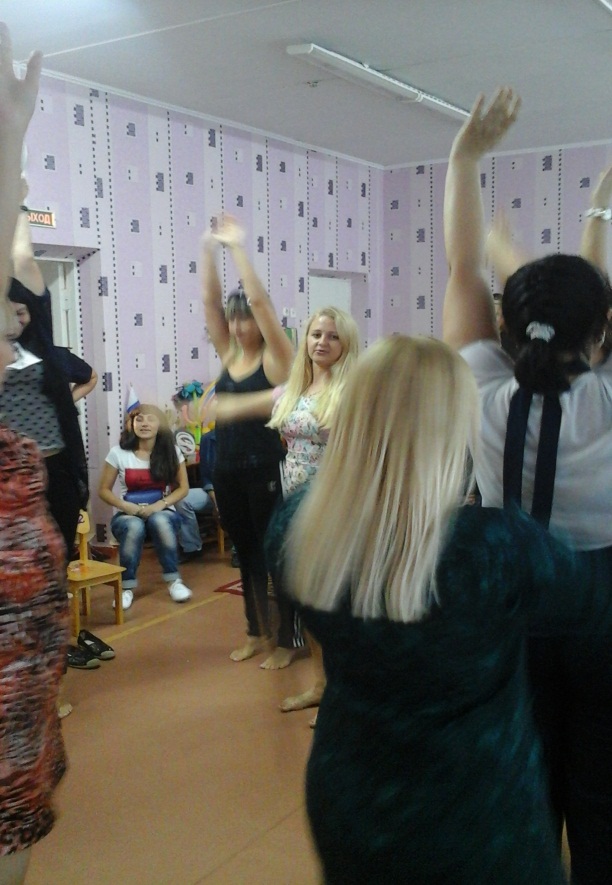 